ENGLISH  READING BADGE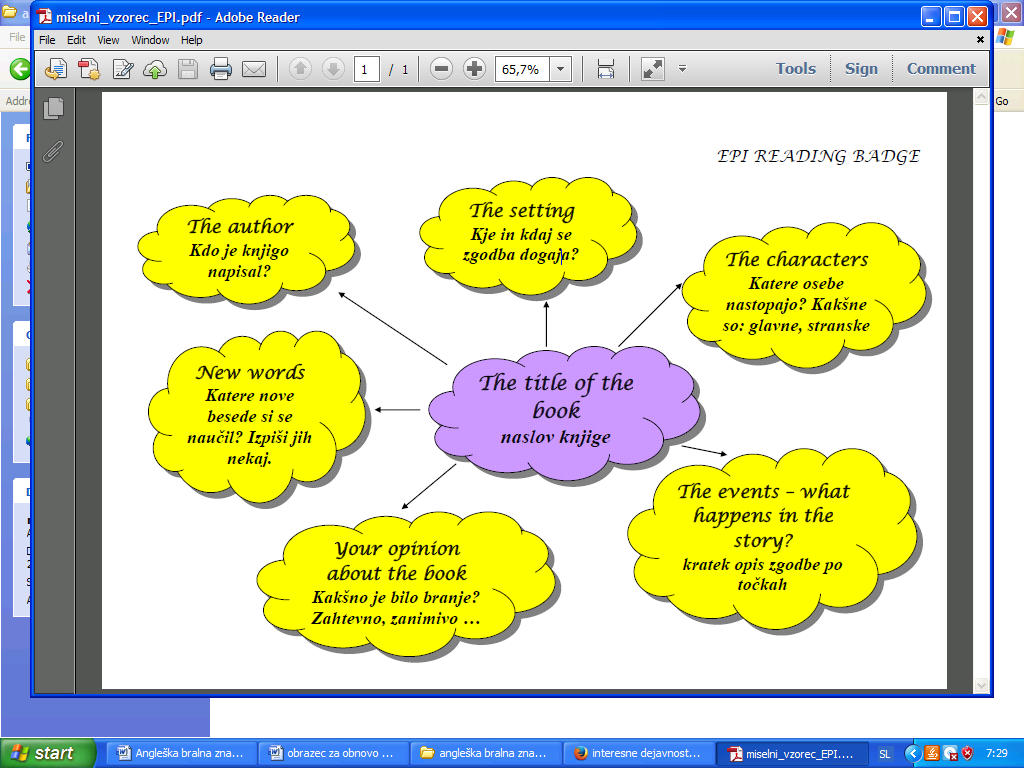 THE TITLE:__________________________________________________________________________AUTHOR: __________________________________________________________________________THE SETTING: _______________________________________________________________________CHARACTERS:___________________________________________________________________________________________________________________________________________________________________________________________________________________________________________THE EVENTS - WHAT HAPPENS IN THE STORY: _________________________________________ _____________________________________________________________________________________________________________________________________________________________________________________________________________________________________________________________________________________________________________________________________________________________________________________________________________________________________________________________________________________________________________________________________________________________________________________________________________________________________________________________________________________________________________________________________________________________________________________________________________________________________________YOUR OPINION:_____________________________________________________________________________________________________________________________________________________________________________________________________________________________________________________________________________________________________________________________________________________________________________________________________________________________________________________________________________________________________________________________________________________________________________________________________________________________________________________________________________________________________________________________________________________NEW WORDS: ____________________________________________________________________________________________________________________________________________________________________________________________________________________________________________________________________________________________________________________________Name and surname:_______________________	Class:_____		Date:_____________